ПОВЕСТКА №19заседания комиссии по делам несовершеннолетних и защите их прав администрации Дальнереченского муниципального района19 октября 2023г.  Повестка заседания:1.Об исполнении Федерального закона «Об образовании в Российской Федерации» в рамках организации «Всеобуча» образовательными учреждениями Дальнереченского муниципального района.                                                                       МКУ «УНО»2. Анализ индивидуально-профилактической работы с семьями и несовершеннолетними, состоящими на учете в органах и учреждениях системы профилактики, по итогам 3 квартала 2023 года (по каждой семье СОП и несовершеннолетнему отдельно).  Выявление семей, находящихся в трудной жизненной ситуации.                                МКУ «УНО», СРНЦ «Надежда»,  МО МВД «Дальнереченский»,                                   МКУ «РИДЦ», КГБУЗ «Дальнереченская ЦГБ»3. Исполнение п.3.1, п.3.2 протокола заседания КДНиЗП АДМР  №4 от 22.02.2023г. «По профилактике самовольных уходов из семей».                                 МО МВД России «Дальнереченский», МКУ «УНО».4. Рассмотрение материалов, поступивших на комиссию и проведение профилактической работы с несовершеннолетними.Отв. секретарь КДНиЗП                                                                                          М.В. Демчук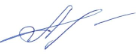 